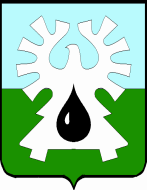               
МУНИЦИПАЛЬНОЕ ОБРАЗОВАНИЕ ГОРОД УРАЙХАНТЫ-МАНСИЙСКИЙ АВТОНОМНЫЙ ОКРУГ - ЮГРАДУМА ГОРОДА УРАЙ РЕШЕНИЕ      от 22 марта 2018 года                                                    	  	         № 16О награждении Благодарственным письмом Думы города УрайРассмотрев материалы, представленные для награждения Благодарственным письмом Думы города Урай, в соответствии Положением «О наградах и почетных званиях города Урай», принятым  решением Думы города Урай от 24 мая 2012 года № 53, Дума города Урай решила:Наградить Благодарственным письмом Думы города Урай за профессиональные успехи в труде, заслуги в развитии культуры города Урай и в связи с  Днем работника культуры России:- Наганову Надежду Леонидовну, преподавателя муниципального бюджетного учреждения дополнительного образования «Детская школа искусств №2»;- Сарлину Валентину Петровну, заведующего Центром общественного доступа Централизованной библиотечной системы муниципального автономного учреждения «Культура».2. Опубликовать настоящее решение в газете «Знамя».Председатель Думы города Урай                                  Г.П. Александрова